緩和ケア科　問診票　　　　　　　　　　　ID：　　　　　　　　　　　　　　受診日：　　　　　　年　　　　　月　　　　　日　　　　　　　　　　　　　身長　　　　　　　cm、体重　　　　　　　kg氏名　　　　　　　　　　　　　　　　　　　　　　男・女生年月日　：　昭和・平成・令和・西暦　　　　　　年　　　　　月　　　　　日　　　　　　　年齢：　　　　　　　歳1．現在つらいと感じていることはありますか。　（　　ある　　・　　ない　　）「ある」に〇をつけた方は、今、どのように感じていますか。最も当てはまる数字に〇をつけてください。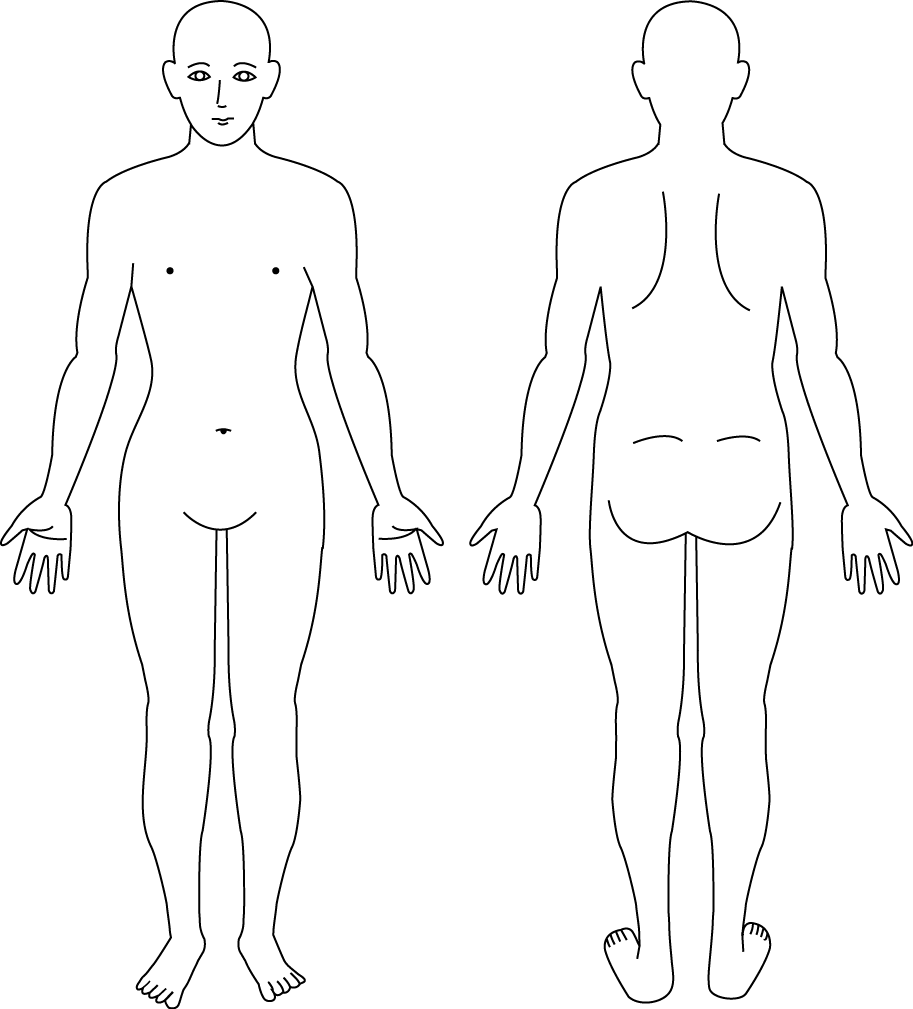 図のなかで、痛みがある場所に〇を、しびれがある場所に斜線をつけてください。2．一番つらいと思っている症状は、いつから、どのような状態ですか。一番つらいと思っている症状（　　　　　　　　　　　　　　　　　　　　　　　　　　　　　　　　　　　　　　　　　　　　）具体的に書いてください。3．現時点での病気・病状についてどのように説明されていますか。病名（　　　　　　　　　　　　　　　　　　　　　　　　　　　　　　　　　　　　　　　　　　　　　　　　　　　　　　　　　　　）病状（　　　　　　　　　　　　　　　　　　　　　　　　　　　　　　　　　　　　　　　　　　　　　　　　　　　　　　　　　　　）かかりつけの病院・診療科（　　　　　　　　　　　　　　　　　　　　　　　　　　　　　　　　　　　　　　　　　　　　　）4．今までにかかった病気や治療中の病気があれば☑をつけてください。□高血圧　　□糖尿病　　□喘息　　□肺炎　　□結核　　□腎臓病　　□肝臓病　　□心臓病　　□不整脈　　□脳梗塞　　□その他（　　　　　　　　　　　　　　　　　　　　　　　　　　　　　　　　　　　　）5．飲酒に関して、当てはまるものに☑をつけてください。□以前から飲まない　　　□以前は飲んでいたが、今は飲まない　　　□毎日飲む　1日量（　　　　　　　　　　　　　　　　　　　　　　　　　）　　　□時々飲む　　　□付き合い程度6．タバコに関して、当てはまるものに☑をつけてください。□吸わない　　　□以前は吸っていたが、今は吸わない：吸っていた時（　　　　　本/日×　　　　　年間）　　□吸う（　　　　　本/日×　　　　　年間）　7．緩和ケア外来を紹介された経緯について教えてください。当てはまるものすべてに☑をつけてください□治療の効果が期待できなくなったと言われたため　　　□医師の勧め　　　□患者さんご本人の希望□ご家族の希望　　　□その他（　　　　　　　　　　　　　　　　　　　　　　　　　　　　　　　　　　　　　　　）8．ご自身の病状について、良くないことも含めて全て知っておきたいと思いますか。当てはまるものに☑をつけてください。□すべて知りたい　　　□良いことは知りたいが、悪いことは知りたくない　　　□自分の質問したことだけ知りたい　　　□知りたくないので家族に話して欲しい　　　□よく分からない9．病気のこと以外で心配なことはありますか。　　（　　　ある　　・　　ない　　　）「ある」に〇をつけた方は、以下の当てはまるものに☑をつけて具体的にご記入ください□家族のこと　　　□仕事のこと　　　□経済的なこと　　　　□その他　10．当院の緩和ケアにどのようなことを希望されますか。当てはまるものすべてに☑をつけてください。□身体のつらさを緩和して欲しい　　 　　□精神的なつらさを緩和して欲しい□在宅療養のサポートをして欲しい　　　□その他（　　　　　　　　　　　　　　　　　　　　　　　　　　　　　　）　　　　　　　　　　　　　　　　　　　　　　　　　　　　　　　　　　　　　　　　　　　　　　ご記入ありがとうございました。　（なし）　　　　　　　　　　　　　　　　　　　　　　　　　　　　　　　　　　　　　（最もひどい）　　　　　　　　　　　　　　　　　　　　　　　　　　　　（なし）　　　　　　　　　　　　　　　　　　　　　　　　　　　　　　　　　　　　　（最もひどい）　　　　　　　　　　　　　　　　　　　　　　　　　　　　（なし）　　　　　　　　　　　　　　　　　　　　　　　　　　　　　　　　　　　　　（最もひどい）　　　　　　　　　　　　　　　　　　　　　　　　　　　　（なし）　　　　　　　　　　　　　　　　　　　　　　　　　　　　　　　　　　　　　（最もひどい）　　　　　　　　　　　　　　　　　　　　　　　　　　　　（なし）　　　　　　　　　　　　　　　　　　　　　　　　　　　　　　　　　　　　　（最もひどい）　　　　　　　　　　　　　　　　　　　　　　　　　　　　（なし）　　　　　　　　　　　　　　　　　　　　　　　　　　　　　　　　　　　　　（最もひどい）　　　　　　　　　　　　　　　　　　　　　　　　　　　　（なし）　　　　　　　　　　　　　　　　　　　　　　　　　　　　　　　　　　　　　（最もひどい）　　　　　　　　　　　　　　　　　　　　　　　　　　　　（なし）　　　　　　　　　　　　　　　　　　　　　　　　　　　　　　　　　　　　　（最もひどい）　　　　　　　　　　　　　　　　　　　　　　　　　　　　（なし）　　　　　　　　　　　　　　　　　　　　　　　　　　　　　　　　　　　　　（最もひどい）　　　　　　　　　　　　　　　　　　　　　　　　　　　　（なし）　　　　　　　　　　　　　　　　　　　　　　　　　　　　　　　　　　　　　（最もひどい）　　　　　　　　　　　　　　　　　　　　　　　　　　　　（なし）　　　　　　　　　　　　　　　　　　　　　　　　　　　　　　　　　　　　　（最もひどい）　　　　　　　　　　　　　　　　　　　　　　　　　　　　痛み012345678910しびれ012345678910息苦しさ012345678910吐き気012345678910便秘012345678910食欲不振012345678910だるさ012345678910不眠012345678910眠気012345678910気分の落ち込み012345678910不安012345678910他の症状（具体的にご記入ください）他の症状（具体的にご記入ください）［　　　　　　　　　　　　　　　　　　　　］012345678910